Fundargerð 1690. fundar. Samþykkt.Laugardalsvöllur – fjárframlag Reykjavíkurborgar.
Ómar Einarsson rakti sögu samninga vegna rekstrar LV frá 2005. ÍTR óskar eftir endurskoðun samninga 2015, sem ekki varð úr. Síðar var rætt um að ítarleg úttekt yrði gerð á rekstrinum, sú skoðun hefur heldur ekki farið fram. Umræða um kostnað við uppbyggingu gr rekstur Þjóðarleikvang fyrir knattspyrnu.Covid 19 - staðan.
ÍBR viðburðir virðast ætla að falla öfugu megin við úthlutunarreglur varðandi covid styrki. Tjón ÍBR vegna niðurfellingu viðburða á borð við Reykjavíkurmaraþon er umtalsvert. Samtal er við ÍSÍ og borgina vegna málsins. Norðurljósahlaupi 2021 aflýst. 
Í ljósi aðstæðna er ekki grundvöllur fyrir viðburðinum.Íþróttaþing 2021.
Borist hefur tilkynning frá ÍSÍ þess efnis að Íþróttaþing fari fram 7. – 8. maí. Fyrirkomulag þingsins liggur ekki fyrir að svo komnu máli. ÍBR þing. 
Samþykkt að halda þingið 25.-26. mars. Fyrirkomulag verður ákveðið eins fljótt og unnt er, eins og staðan er í dag þá er miðað við að þingið verði á netinu. Hverfafélög - tillaga. 
Samþykkt að setja á laggirnar vinnuhóp sem hefur það hlutverk að skilgreina hvað það þýði að vera hverfafélag.Jaðaríþróttahús í Toppstöðinni í Elliðaárdal – erindi Borgarráðs 
Erindið lagt fram til kynningar.Lyftingafélagið MBR
Ósk um inngöngu í ÍBR hefur borist frá MBR. Erindið sent til laganefndar. Erindi Skíðaráðs Reykjavíkur.Bréf frá Skíðaráði Reykjavíkur vegna forgangsröðunar innviðauppbyggingar skíðasvæða lagt fram. Fundi slitið kl. 13:15. Viggó H. Viggósson ritaði fundargerð. 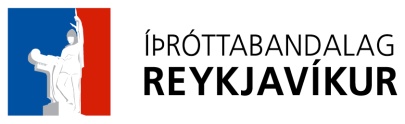 1691. stjórnarfundurÍþróttamiðstöðin í Laugardal (E-salur v. Covid) 20. janúar 2021, kl. 11:30Mætt:Ingvar Sverrisson
Björn M. BjörgvinssonLilja Sigurðardóttir (fjarf.)Gígja Gunnarsdóttir   
Margrét Valdimarsdóttir
Haukur Þór HaraldssonViggó H. ViggóssonFrímann Ari FerdinandssonÓmar Einarsson ÍTR (fjarf.)